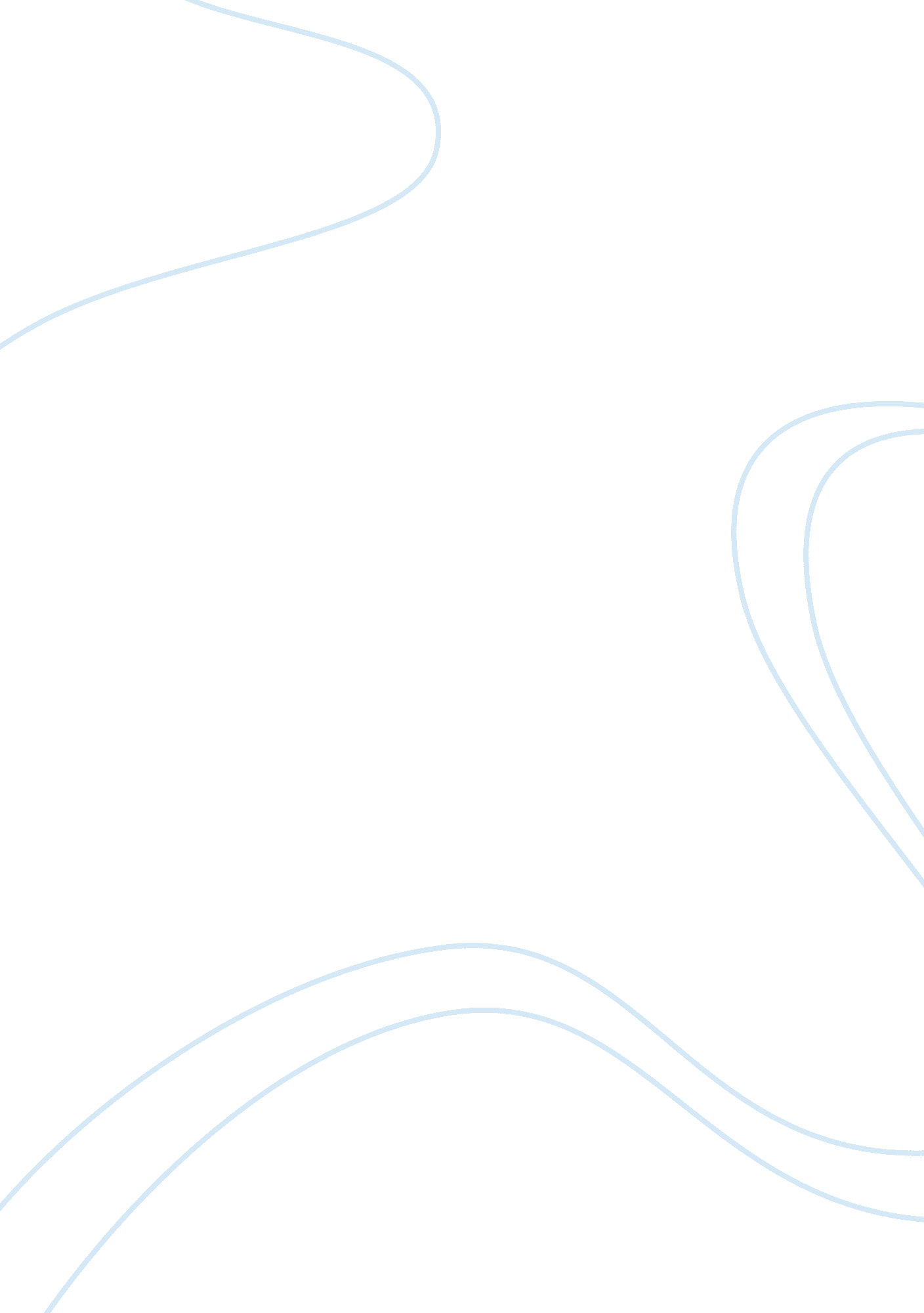 Pro abortion debate opening statementFamily, Mother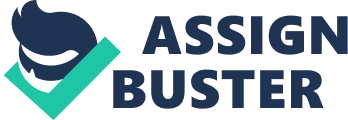 Hey mom below is exactly what would be helpful to argue it is the way I did the debate for banning smoking. As far as doing research I just need point of why abortion is OK. Such as rape, teenage pregnancies, deformed babies, babies with mental illness, mom passing illness to baby such as AIDS, not ready for that commit meant. Those are just things on the top of my head. The only route you can’t go is religion or In cases were we choose to save mom or the baby during complications. The pro life side is arguing that fact. Other than that I just need facts. And things to rebut what the opposing side would say. Here is what the finished product should look like it makes it a lot easier to read and debate with. PLEASE DO IT THIS WAY it helps me organize everything that I am going to say. ABORTION CONS | ABORTION PROS | 1. Abortion is an unhealthy procedure for the mother it has many risks and unhealthy consequences. | 1. Teen agers who become pregnant can die during pregnant it is not healthy for them to take on this task. Their body’s are not fully developed enough at that age. Teenagers who become mothers have grim prospects for the future. They are much more likely to leave of school; receive inadequate prenatal care; rely on public assistance to raise a child; develop health problems; or end up divorced. | . 2. | 2. | | | | | It is not about having a certain amount of points I have to be able to rebut what ever the opposing team is going to say with something. I can use any resource I want it just has to be legit. NO wikki. I need concrete facts. The debate is suppose to be around 20-30 mins. REBUTING WHAT THEY SAY AND WHAT YOU SAY BACK 